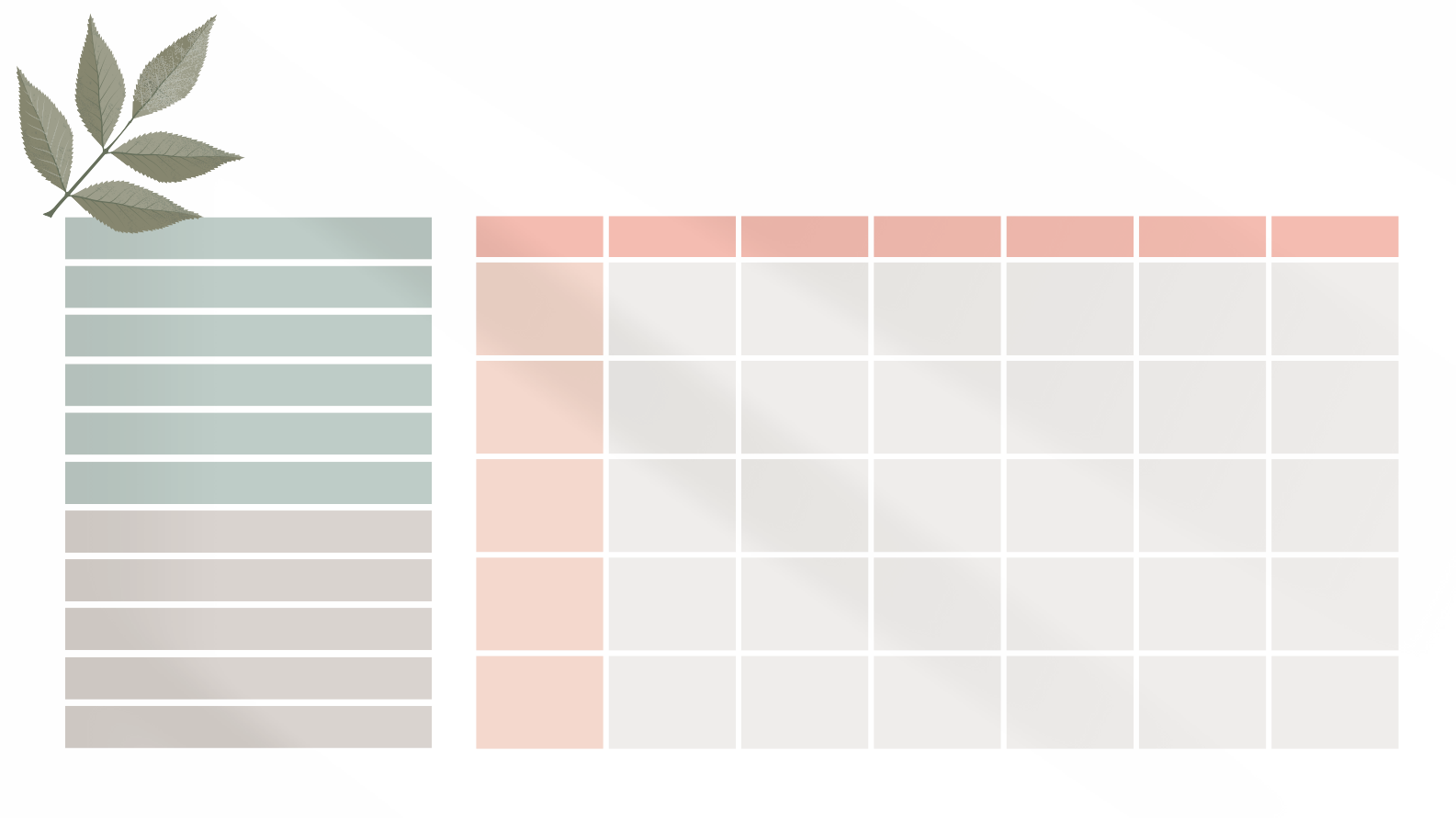 DOMINGOLUNESMARTESMIERCOLESJUEVESVIERNESSABADO282930311234567891011121314151617181920212223242526272930